Dragi učenci, kot sem vam prejšnji teden obljubil, boste tokrat spoznali opero in njene začetke. Besedila vam ni treba prepisovati, le trikrat ga pozorno preberite in na koncu še sledite navodilom na sledeči povezavi:https://eucbeniki.sio.si/gls/3263/index2.htmlOpera in njeni začetkiOpera je glasbeno scensko delo, pri katerem nastopajoči pojejo, igrajo ter plešejo, spremlja pa jih orkester. Opera je kombinacija dramatične zgodbe, glasbe in petja, scene, luči, kostumov, posebnih učinkov in pogosto tudi plesa. Hkrati pa z besedo opera označujemo tudi operno hišo, zgradbo (stavbo), kjer se uprizarjajo operna dela. Vemo, da je prvo opero napisal italijanski skladatelj Jacopo Peri, imenovala se je Dafne, prvič pa so jo izvedli v Firencah leta 1597. Italjanska beseda opera izhaja iz latinskega glagola operare, ki pomeni delati. Zato se bi naj beseda opera uporabljala kot oznaka za katerokoli opravilo, dejanje, umetnino ali literarno delo. Tako je imela beseda opera že od samega začetka vsesplošen pomen, šele po preteku par stoletij je pomen prešel iz splošnega dela na scensko glasbeno-gledališko delo. Opera nastane na prelomu renesanse in baroka. Skupina umetnikov se je okoli leta 1600 začela zbirati v Firencah. Ukvarjala se je z vlogo glasbe v grški tragediji ter izumila način petja, v katerem so se toni in ritmi ujemali z besednimi podatki. Sprva je besedilo spremljal samo čembalo.Veliki mojster madrigala Claudio Monteverdi je prevzel ta način petja, a ga je kombiniral z madrigalom in tako ustvaril osnovo za arije. Uveljavil je splošno operno formulo: pete solistične arije, dueti in večji ansambli, čvrsti zbori, inštrumentalne uverture ter medigre, ki spremljajo spreminjanje odrske scene. Monteverdi je napisal operno mojstrovino z naslovom Orfej leta 1607. V spodnjih povezavah prisluhnite nekaj odlomkom te najbolj popularne opere tistega časa:https://www.youtube.com/watch?v=TROsH4jwomghttps://www.youtube.com/watch?v=jb2TURdBeEQhttps://www.youtube.com/watch?v=yxBT1pfVAKQV Firencah in Benetkah se je opera zelo uveljavila leta 1637. Orkestri so se povečali in postajali za opero čedalje pomembnejši. Opera je pognala globoke korenine tudi v Italiji. Najbolj znan skladatelj je bil Jean-Baptiste Lully, Francoz Jean-Philippe Rameau pa je širil opero v Franciji. Ludvik XIV. je bil operi zelo naklonjen, zato se je v Franciji hitro razširila.CLAUDIO MONTEVERDIMonteverdi se je rodil leta 1567 v Cremoni. Pred javnostjo pa je nastopil že zgodaj, pri šestnajstih, z duhovnimi madrigali.Monteverdi je bil najpomembnejša osebnost italijanskega zgodnjega baroka. Monteverdija bi lahko imenovali za predhodnika programske glasbe. Napisal je prvo opero, ki je obstala do danes. To je opera Orfej. V operi Orfej je pokazal, da obvlada violinsko igro.  Bil je pevec in violinist na dvoru v Mantovi.  Monteverdi je s svojim delom presegel florentinske poskuse; namesto eksperimentiranja je ustvaril mojstrsko delo. Poleg slavne opere Orfej je napisal tudi opero Arianna. Iz te opere je ohanjen samo en del, »Arianina tožba«, ki je navdušila še ostale skladatelje, da so začeli pisati opere.Claudio Monteverdi je umrl leta  1643, v svojem 76. letu starosti.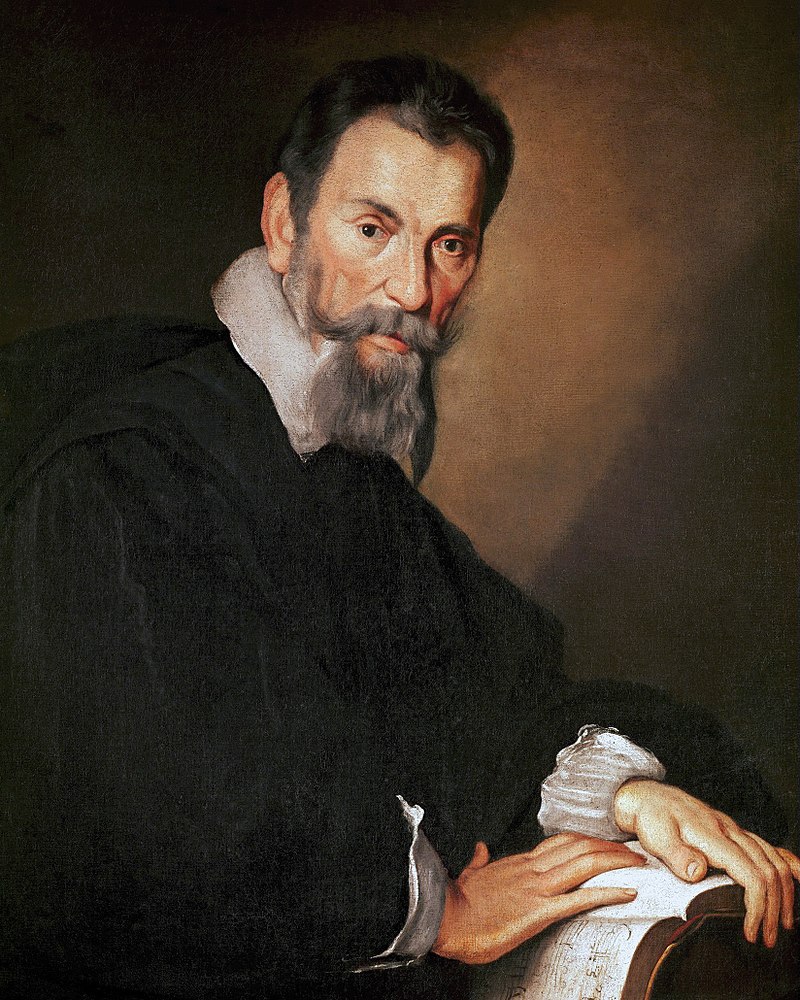 